Publicado en Alicante el 23/05/2019 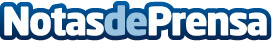 La franquicia Cross Funcional 30´ inaugura un nuevo establecimiento en AlicanteLa cadena de gimnasios Cross Funcional 30´, referente nacional en el sector fitness, inaugura un nuevo establecimiento franquiciado en AlicanteDatos de contacto:Borja SánchezDirector de Expansión de Tormo Franquicias Consulting911 592 558Nota de prensa publicada en: https://www.notasdeprensa.es/la-franquicia-cross-funcional-30-inaugura-un Categorias: Franquicias Emprendedores Eventos Otros deportes Fitness http://www.notasdeprensa.es